Ι. Общие сведения 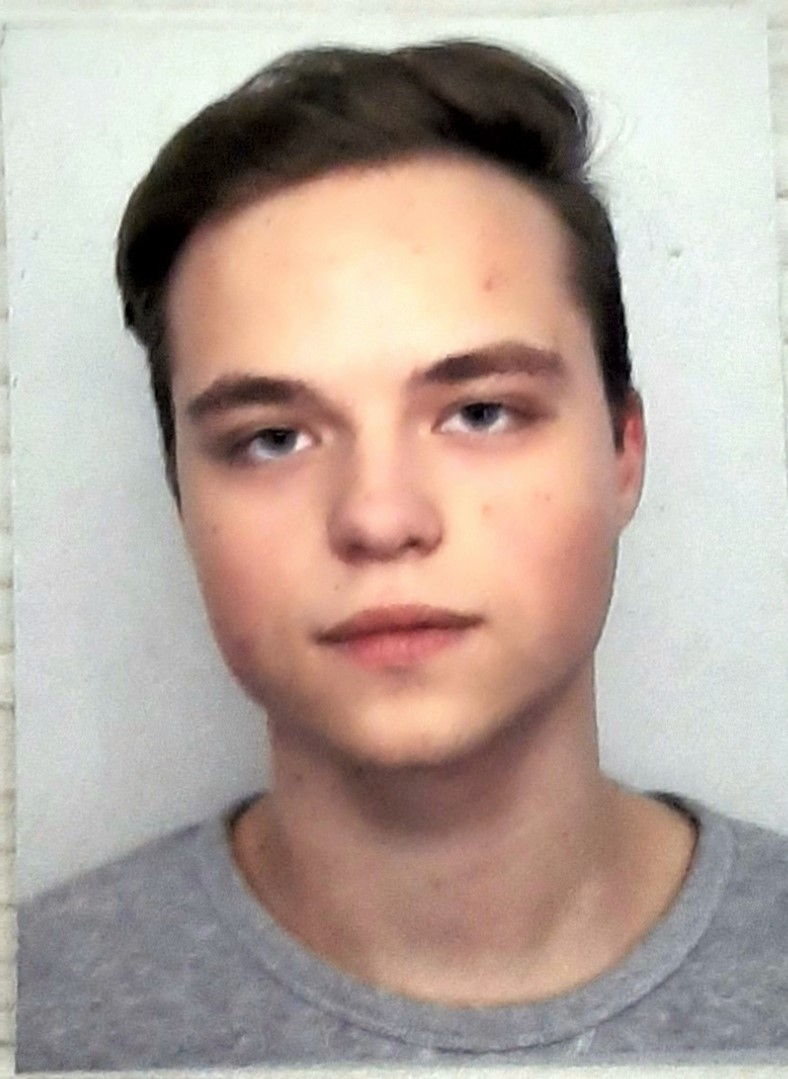 ΙΙ. Результаты обученияΙΙΙ.СамопрезентацияФамилия, имя, отчествоНемерюк Степан РуслановичДата рождения/гражданство 25.12.1998/Республика БеларусьУниверситетБелорусский государственный технологический университетФакультетТехнология органических веществКурс4СпециальностьХимическая технология  органических веществ, материалов и изделийСпециализацияТехнология основного органического и нефтехимического синтезаСемейное положениеНе женатМесто жительстваГомельская область, г. РечицаE-mailnemeruk.1998@gmail.comМоб. телефон+375291793693Основные дисциплины по специальности, изучаемые в БГТУ1.Химия и технология основного органического и нефтехимического синтезаОсновные дисциплины по специальности, изучаемые в БГТУ2. Химическая технология исходных веществ для органического синтезаОсновные дисциплины по специальности, изучаемые в БГТУ3. Теория химико-технологических процессов органического синтезаОсновные дисциплины по специальности, изучаемые в БГТУ4.Процессы и аппараты химической технологииОсновные дисциплины по специальности, изучаемые в БГТУ5. Общая химическая технологияОсновные дисциплины по специальности, изучаемые в БГТУ6. Моделирование и оптимизация химико-технологических процессовОсновные дисциплины по специальности, изучаемые в БГТУ7. Оборудование и основы проектирования предприятий органического синтезаОсновные дисциплины по специальности, изучаемые в БГТУ8.Химия и технология переработки нефти и газаДисциплины курсового проектирования1.Прикладная механикаДисциплины курсового проектирования2.Процессы и аппараты химической технологииДисциплины курсового проектирования3.Организация производства и основы управления предприятиемСредний балл успеваемости (за весь период обучения)5,5Место прохождения практикиОАО “Нафтан”, РУП “ПО “Беларусьнефть” (БГПЗ)”Владение иностранными языкамиХорошо владею английским языком (B2)Дополнительное образование (курсы, владение специализированными компьютерными программами и др.)Прошел курсы по английскому языку уровня В2Владение специализированными компьютерными программами:-- Mathcad -- KOMPAS-3D-- офисный пакет приложений MicrosoftOfficeБазовое владение:-- AUTOCAD--UniSimDesign  450--VisioЖизненные планы, хобби и сфера деятельности, в которой планирую реализоватьсяСтать высококвалифицирован-ным специалистом в области нефтехимии и нефтепереработки.Занятия в свободное времяЗанимаюсь спортом и изучением английского языка.